Publicado en Murcia el 05/07/2017 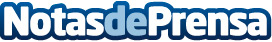 Froet y Esic impulsan un máster que potencia la visión innovadora de la dirección de empresas de transporteLos alumnos del I Máster FROET-ESIC en Dirección y Gestión de Empresas de Transporte han presentado sus proyectos de fin de máster en MurciaDatos de contacto:Maite ArocasNota de prensa publicada en: https://www.notasdeprensa.es/froet-y-esic-impulsan-un-master-que-potencia_1 Categorias: Nacional Murcia Logística Universidades http://www.notasdeprensa.es